Iscrizione al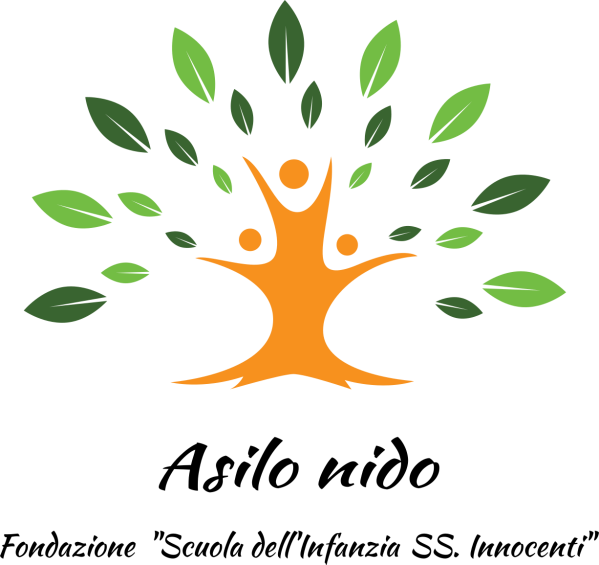 Nido Integrato “S.S. Innocenti”per l’anno educativo 2023/2024Bambini non iscritti per l’anno 2022/2023Le iscrizioni per l’anno educativo 2023/2024 sono aperte dal 30 marzo al 15 aprile 2023I moduli d’iscrizione dovranno essere compilati e inviati tramite mail all’indirizzo scuoladellinfanziassinnocenti@gmail.com in tali date allegando l’autorizzazione al trattamento dei dati personali (informativa sulla privacy), il modulo per il RID e copia del bonifico della quota d’iscrizione di 105,00 euro annui. Per evitare spiacevoli inconvenienti di mancato recapito della mail si invitano i genitori a richiedere la conferma di lettura.Le iscrizioni al nido sono aperte, a disponibilità di posti, tutto l’anno. Per i nuovi iscritti i criteri di priorità nell’accettazione della domanda in caso di carenza di posti sono applicabili soltanto alle domande ricevute entro 15 aprile. Le domande ricevute in seguito vengono accolte secondo il mese di inizio di frequenza (si veda la carta dei servizi per le modalità) e in ordine di ricezione della domanda.Il bonifico deve essere effettuato sul conto del BANCO BPM specificando come causale “iscrizione e retta mensile + nome bambino”IBAN    IT66A0503485463000000003199Modulo di Iscrizione per l'anno educativo 2023/2024	I genitori di 	. 	nato/a a 	il 	. 	Nazionalità 	Cittadinanza 	. 	Residente a 	 in via 	. 	CODICE FISCALE del BAMBINO / A 	. chiedono di iscrivere il/la proprio/a figlio/a a frequentare il nido della Fondazione “Scuola dell’Infanzia Ss. Innocenti"Barrare l’orario richiesto:ALTRO (indicare la richiesta al Cda) …………..………………………………….......................................Frequenza richiesta a partire dal mese di ⃝ settembre ⃝ novembre ⃝ gennaio  ⃝  marzo  ⃝ maggio Autodichiarazione rispetto ai criteri di priorità: (è facoltà del nido di verificare tali criteri richiedendo la certificazione)Firma del genitore* _________________________** L’iscrizione, rientrando nella responsabilità genitoriale, deve essere sempre condivisa dai genitori. A tal fine, il genitore che compila il modulo di domanda dichiara di avere effettuato la scelta in osservanza delle suddette disposizioni del codice civile, che richiedono il consenso di entrambi i genitori”. * Firmando il presente modulo d'iscrizione i genitori dichiarano di aver letto la carta dei servizi scaricabile dal sito www.scuolassinnocenti.it e la lettera con i costiDati anagrafici del padreDati anagrafici del padreDati anagrafici del padreDati anagrafici del padreDati anagrafici del padreDati anagrafici del padreNome CognomeCognomeData di nascitaData di nascitaNato aProfessioneProfessioneProfessioneNazionalitàNazionalitàCittadinanzaDati anagrafici della madreDati anagrafici della madreDati anagrafici della madreDati anagrafici della madreDati anagrafici della madreDati anagrafici della madreNome CognomeCognomeData di nascitaData di nascitaNata aProfessioneProfessioneProfessioneNazionalitàNazionalitàCittadinanzaContatti Contatti Contatti Contatti Contatti Contatti Telefono mammaTelefono mammaTelefono papàTelefono papàEventuali altri contatti telefonici(specificare a chi appartengono)Eventuali altri contatti telefonici(specificare a chi appartengono)Indirizzo mail: Indirizzo mail: Indirizzo mail: Indirizzo mail: Indirizzo mail: Indirizzo mail: Tel da inserire nel gruppo di wathsapp di sola lettura per l’invio delle comunicazioni:Tel da inserire nel gruppo di wathsapp di sola lettura per l’invio delle comunicazioni:Tel da inserire nel gruppo di wathsapp di sola lettura per l’invio delle comunicazioni:Tel da inserire nel gruppo di wathsapp di sola lettura per l’invio delle comunicazioni:Tel da inserire nel gruppo di wathsapp di sola lettura per l’invio delle comunicazioni:Tel da inserire nel gruppo di wathsapp di sola lettura per l’invio delle comunicazioni:FULL TIMEFULL TIMEPART-TIME MATTINOPART-TIME POMERIGGIOIngresso□ anticipo dalle 7.30 alle 8.30□ dalle 8. 30 alle 9.00Uscita□ dalle 16.00 alle 16.30□ posticipo dalle 16.30 alle 17.30Ingresso□ anticipo dalle 7.30 alle 8.30□ dalle 8. 30 alle 9.00Uscita□ dalle 16.00 alle 16.30□ posticipo dalle 16.30 alle 17.30Residenza del bambino nel comune di val BrembillaSI  NOGenitori lavoratori nel comune di Val Brembilla*N°____Frequenza a Full-timeSI  NOGenitori lavoratori a tempo pieno*N°____Bambino con disabilità (certificata dall’UONPIA)SI  NOBambino con disagio familiare o sociale (Certificato dai Servizi Sociali del comune)SI  NOGenitore singolo (vedovo, separato con certificazione, bambino non riconosciuto)SI  NOFamiglie con persona diversamente abile a carico (con apposita certificazione)SI  NOFratelli fino a 6 anni già iscritti nei servizi della Fondazione*N°____Fratelli fino a 3 anni*N°____Genitori con disabilità certificata*N°____